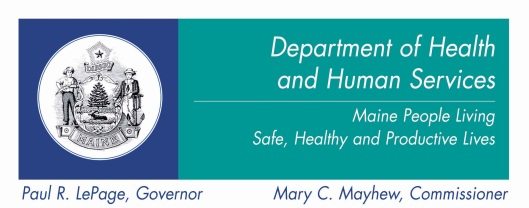 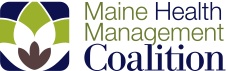 SIM Payment Reform Subcommittee MeetingDate: November 12, 2013Time: 3:00 pm to 5:00 pmLocation: Governor Hill Mansion, Augusta----- Agenda ---------- Agenda -----       Topics                                                                                        Lead                                                                         Time       Topics                                                                                        Lead                                                                         Time